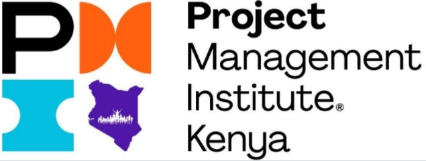 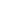 EligibilityHave been actively involved in project management for more than 4 years.The nominee must be nominated by at least two individuals.Self-nomination is not permitted.Current PMI staff, PMI contractors, and/or PMI consultants are not eligible to apply for this award.NominationThe nominee must be nominated by the Lead Nominator as well as one additional nominator, of whom one must be a PMI Member in good standing (two nominators total).PMI Kenya (PMIK) reserves the right to select all nominees in a particular year if the nominations meet the stated criteria.PMI Kenya reserves the right not to select any winner for a particular year if the evaluations performed indicate that nominations do not meet the stated criteria.Assemble and Submit the Nomination.Ensure that the nomination package is complete at the time of submission. Incomplete nomination packages will not be evaluated.All nominators should represent various perspectives of the nominee’s contributions.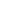 Provide a link to the nominee’s LinkedIn profile or attach a copy of their CV in PDF. Sign the Permissions and Release Form.  Successful NominationsThe PMI KENYA Awards & Recognition Committee will vet all applications for completion and send the nomination package to the panel of evaluators for evaluation.The nominations, evaluation process, and scores are proprietary to PMIK and will not be disclosed to nominators or nominees.The Lead Nominator and Nominee will be notified of the status of the nomination at the conclusion of the evaluation process.Selection and communication of nomination status will take place no later than 3 weeks to the gala event.Unsuccessful NominationsIf a nominee is not selected, he or she may be re-nominated.A new nomination package must be submitted in order for the nominee to be considered in subsequent years.Deadline for submission: 5pm EAT, October 10th, 2023Nomination FormSubmissionSubmissionAward Category:Project Manager of the YearCompany/Organisation:Contact email:Lead NominatorLead NominatorLead NominatorLead NominatorLead NominatorFull name:Phone:Mobile:Email:Other:Relationship to the nominee:Relationship to the nominee:Signature:Signature:Second NominatorSecond NominatorSecond NominatorSecond NominatorSecond NominatorFull name:Phone:Mobile:Email:Other:Relationship to the nominee:Relationship to the nominee:Signature:Signature:Nominee Nominee Nominee Nominee Full name:Phone:Mobile:Email:LinkedIn profile (optional):Q1. Introduction/Summary [Maximum 500 words]What exceptional contributions has the nominee exhibited in line with this year’s theme     “Seizing the moment: The now & future of innovation in project management”?How have these contributions made a lasting positive impact on the projects that they have worked on?Q2. Benefit to Project Management community [Maximum 500 words]Describe how the contributions the nominee has made have benefited the project management community within their organisation or wider community/profession/body of project management knowledge.Q3. Leadership [Maximum 500 words]Describe how the nominee’s contribution demonstrates excellence in leadership. Show an element of mentoring.Q4. Technical Project Management knowledge and skill [Maximum 500 words]Illustrate two specific examples that show where the nominee has demonstrated exceptional knowledge and implementation of key project management skillsQ5. Strategic business management and Innovation [Maximum 500 words]Describe the nominee’s contribution that demonstrates excellence in innovation (project, organisation or industry). The knowledge of and expertise in the industry and organization that enhanced performance and better delivers business outcomes.How did you hear about the PMI KENYA National Project Awards (tick as many as required)?How did you hear about the PMI KENYA National Project Awards (tick as many as required)? PMI KENYA Website	    Word of mouth                     PMI KENYA Whatsapp groupPMI KENYA LinkedInOther – Please specify:  PMI KENYA Website	    Word of mouth                     PMI KENYA Whatsapp groupPMI KENYA LinkedInOther – Please specify: Other:Do you have any suggestions for improvement for the PMI KENYA National Project Awards programme in the future?IMPORTANT NOTES:Please read the information available on the awards website for complete information and requirements about your application.The judging panel may contact the nominator or nominee for additional information to support the application.Make sure that you submit your application before the deadline, 5pm EAT, October 10th, 2023